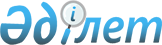 О внесении изменений и дополнения в решение районного маслихата от 20 декабря 2010 года N 237 "О районном бюджете на 2011-2013 годы"
					
			Утративший силу
			
			
		
					Решение маслихата Тайыншинского района Северо-Казахстанской области от 21 ноября 2011 года N 295. Зарегистрировано Департаментом юстиции Северо-Казахстанской области 20 декабря 2011 года N 13-11-221. Утратило силу в связи с истечением срока действия (письмо маслихата Тайыншинского района Северо-Казахстанской области от 16 октября 2012 года N 05-20-149)

      Сноска. Утратило силу в связи с истечением срока действия (письмо маслихата Тайыншинского района Северо-Казахстанской области от 16.10.16 N 05-20-149)      В соответствии c подпунктом 4) пункта 2 статьи 106, пунктами 1, 5 статьи 109 Бюджетного кодекса Республики Казахстан от 4 декабря 2008 года № 95-IY, статьи 21 Закона Республики Казахстан от 24 марта 1998 года № 213 «О нормативных правовых актах», районный маслихат РЕШИЛ:



      1. Внести в решение районного маслихата от 20 декабря 2010 года №237 «О районном бюджете на 2011- 2013 годы» (зарегистрировано в Реестре государственной регистрации нормативных правовых актах за № 13-11-201 от 21 января 2011 года, опубликованных в газетах «Тайынша таңы» от 18 февраля 2011 года, «Тайыншинские вести» от 18 февраля 2011 года) следующие изменения и дополнение:

      в пункте 1: 

      подпункты 1), 2), 3), 4), 5), 6) изложить в следующей редакции: 

      «1) доходы – 5 913 136 тысяч тенге, в том числе по:

      налоговым поступлениям – 639 311 тысяч тенге;

      неналоговым поступлениям – 8 063 тысяч тенге;

      поступлениям от продажи основного капитала- 21 583 тысяч тенге;

      поступления трансфертов – 5 244 179 тысяч тенге»; 

      «2) затраты – 5 682 667,8 тысяч тенге»; 

      «3) чистое бюджетное кредитование – 235894 тысяч тенге;

      в том числе:

      бюджетные кредиты – 236 190 тысяч тенге;

      погашение бюджетных кредитов – 296 тысяч тенге;»;

      «4) сальдо по операциям с финансовыми активами – 10700,5 тысяч тенге;

      в том числе:

      приобретение финансовых активов – 10700,5 тысяч тенге;

      поступления от продажи финансовых активов государства – 0 тысяч тенге;»;

      «5) дефицит (профицит) бюджета – -16 126,3 тысяч тенге;

      «6) финансирование дефицита (использование профицита) бюджета - 16 126,3 тысяч тенге;»;

      пункт 5 изложить в следующей редакции:

      «5. Утвердить резерв местного исполнительного органа района на 2011 год в сумме 500 тысяч тенге.».

      в пункте 9 подпункты 1), 2), 4), 5), 6), 8), 10) изложить в следующей редакции:

      «1) на реализацию Государственной программы развития образования Республики Казахстан на 2011- 2020 годы, утвержденной Указом Президента Республики Казахстан от 7 декабря 2010 года №1118 в сумме 74534 тысяч тенге, в том числе:

      28 672 тысяч тенге - на оснащение учебным оборудованием кабинетов физики, химии, биологии в государственных учреждениях основного среднего и общего среднего образования;

      21 632 тысяч тенге - на создание лингафонных и мультимедийных кабинетов в государственных учреждениях начального, основного среднего и общего среднего образования;

      4 928 тысяч тенге - на обеспечение оборудованием, программным обеспечением детей - инвалидов, обучающихся на дому;

      19 302 тысяч тенге - на увеличение размера доплаты за квалификационную категорию учителям школ и воспитателям дошкольных организаций образования;»;

      «2) 10160 тысяч тенге - на ежемесячную выплату денежных средств опекунам (попечителям) на содержание ребенка-сироты (детей - сирот), и ребенка (детей), оставшегося без попечения родителей;»;

      «4) на реализацию мер по оказанию социальной поддержки специалистов – 3 575 тысяч тенге;»;

      «5) на проведение противоэпизоотических мероприятий - 20 325 тысяч тенге;»;

      «6) развитие объектов и системы водоснабжения - 1 976 399 тысяч тенге;»;

      «8) на развитие, обустройство и (или) приобретение инженерно-коммуникационной инфраструктуры – 40587 тысяч тенге;»;

      «10) на развитие инженерно-коммуникационной инфраструктуры в рамках Программы занятости 2020 - 74700 тысяч тенге;»;

      дополнить подпунктом 12) следующего содержания:

      «12) на строительство и (или) приобретение жилья государственного коммунального жилищного фонда в рамках Программы занятости – 2020 - 225401 тысяч тенге;»;

      в пункте 10 подпункты 4), 5) изложить в следующей редакции:

      «4) на строительство жилья - 27 636 тысяч тенге;»;

      «5) на развитие системы водоснабжения – 157 707 тысяч тенге;»;

      пункт 11 изложить в следующей редакции:

      «11. Учесть в районном бюджете на 2011 год целевые трансферты из республиканского бюджета на поддержку частного предпринимательства в рамках программы «Дорожная карта бизнеса - 2020», утвержденной постановлением Правительства Республики Казахстан от 13 апреля 2010 года № 301 для финансирования следующих мероприятий:

      1) на организацию молодежной практики – 10 856 тысяч тенге.»;

      пункт 12 изложить в следующей редакции:

      «12. Учесть в районном бюджете на 2011 год бюджетные кредиты для реализации мер социальной поддержки специалистов в сумме 5290 тысяч тенге.»;

      приложение 1, 5 к указанному решению изложить в новой редакции согласно приложению 1, 2 к настоящему решению;



      2. Настоящее решение вводится в действие с 1 января 2011 года.      Председатель сессии                        Б. Абдрахманов      Секретарь районного маслихата              Н. Трифонов

Приложение 1

к решению сессии районного маслихата

от 21 ноября 2011 года № 295Приложение 1

к решению сессии районного маслихата

от 20 декабря 2010 года № 237 Бюджет Тайыншинского района на 2011 год

Приложение 2

к решению сессии районного маслихата

от 21 ноября 2011 года № 295Приложение 5

к решению сессии районного маслихата

от 20 декабря 2010 года № 237 Перечень бюджетных программ Аппаратов акима района в городе, города районного значения, поселка, аула (села), аульного (сельского) округа на 2011 годпродолжение таблицыпродолжение таблицыпродолжение таблицы
					© 2012. РГП на ПХВ «Институт законодательства и правовой информации Республики Казахстан» Министерства юстиции Республики Казахстан
				КатегорияКатегорияКатегорияКатегориясумма

(тыс.

тенге)КлассКлассКласссумма

(тыс.

тенге)ПодклассПодкласссумма

(тыс.

тенге)Наименованиесумма

(тыс.

тенге)I. ДОХОДЫ59131361Налоговые поступления63931101Подоходный налог12442Индивидуальный подоходный налог124403Социальный налог2811701Социальный налог28117004Hалоги на собственность2838131Hалоги на имущество1943413Земельный налог149224Hалог на транспортные средства653505Единый земельный налог920005Внутренние налоги на товары, работы и услуги681742Акцизы128553Поступления за использование природных и других ресурсов436774Сборы за ведение предпринимательской и профессиональной деятельности114175Налог на игорный бизнес22508Обязательные платежи, взимаемые за совершение юридически значимых действий и (или) выдачу документов уполномоченными на то государственными органами или должностными лицами49101Государственная пошлина49102Неналоговые поступления806301Доходы от государственной собственности50235Доходы от аренды имущества, находящегося в государственной собственности16599Прочие доходы от государственной собственности336402Поступления от реализации товаров (работ, услуг) государственными учреждениями, финансируемыми из государственного бюджета711Поступления от реализации товаров (работ, услуг) государственными учреждениями, финансируемыми из государственного бюджета7104Штрафы, пени, санкции, взыскания, налагаемые государственными учреждениями, финансируемыми из государственного бюджета, а также содержащимися и финансируемыми из бюджета (сметы расходов) Национального Банка Республики Казахстан591Штрафы, пени, санкции, взыскания, налагаемые государственными учреждениями, финансируемыми из государственного бюджета, а также содержащимися и финансируемыми из бюджета (сметы расходов) Национального Банка Республики Казахстан, за исключением поступлений от организаций нефтяного сектора5906Прочие неналоговые поступления29101Прочие неналоговые поступления29103Поступления от продажи основного капитала2158301Продажа государственного имущества, закрепленного за государственными учреждениями2581Продажа государственного имущества, закрепленного за государственными учреждениями25803Продажа земли и нематериальных активов213251Продажа земли210662Продажа нематериальных активов2594Поступления трансфертов524417902Трансферты из вышестоящих органов государственного управления52441792Трансферты из областного бюджета5244179Функциональная группаФункциональная группаФункциональная группаФункциональная группаСумма

(тыс.

тенге)Администратор бюджетных программАдминистратор бюджетных программАдминистратор бюджетных программСумма

(тыс.

тенге)ПрограммаПрограммаСумма

(тыс.

тенге)НаименованиеСумма

(тыс.

тенге)II. ЗатратыII. ЗатратыII. ЗатратыII. Затраты5682667,801Государственные услуги общего характера243302,7112Аппарат маслихата района (города областного значения)13907001Услуги по обеспечению деятельности маслихата района (города областного значения)13707003Капитальные расходы государственных органов200122Аппарат акима района (города областного значения)61034001Услуги по обеспечению деятельности акима района (города областного значения)50795003Капитальные расходы государственных органов10239123Аппарат акима района в городе, города районного значения, поселка, аула (села), аульного (сельского) округа150906,7001Услуги по обеспечению деятельности акима района в городе, города районного значения, поселка, аула (села), аульного (сельского) округа150906,7459Отдел экономики и финансов района (города областного значения)17455001Услуги по реализации государственной политики в области формирования и развития экономической политики, государственного планирования, исполнения бюджета и управления коммунальной собственностью района (города областного значения)16123003Проведение оценки имущества в целях налогообложения552004Организация работы по выдаче разовых талонов и обеспечение полноты сбора сумм от реализации разовых талонов540015Капитальные расходы государственных органов24002Оборона8571122Аппарат акима района (города областного значения)8571005Мероприятия в рамках исполнения всеобщей воинской обязанности8071006Предупреждение и ликвидация чрезвычайных ситуаций масштаба района (города областного значения)500007Мероприятия по профилактике и тушению степных пожаров районного (городского) масштаба, а также пожаров в населенных пунктах, в которых не созданы органы государственной противопожарной службы03Общественный порядок, безопасность, правовая, судебная, уголовно-

исполнительная деятельность7103,2458Отдел жилищно-коммунального хозяйства, пассажирского транспорта и автомобильных дорог района (города областного значения)7103,2021Обеспечение безопасности дорожного движения в населенных пунктах7103,204Образование2310971471Отдел образования, физический культуры и спорта района (города областного значения)2310971003Обеспечение деятельности организаций дошкольного воспитания и обучения68003,6004Общеобразовательное обучение2167654,4005Дополнительное образование для детей и юношества15847008Информатизация системы образования в государственных учреждениях образования района (города областного значения)7811009Приобретение и доставка учебников, учебно-методических комплексов для государственных учреждений образования района (города областного значения)17084010Проведение школьных олимпиад, внешкольных мероприятий и конкурсов районного (городского) масштаба181020Ежемесячные выплаты денежных средств опекунам (попечителям) на содержание ребенка-сироты (детей-сирот), и ребенка (детей), оставшегося без попечения родителей10160023Обеспечение оборудованием, программным обеспечением детей-инвалидов, обучающихся на дому4928025Увеличение размера доплаты за квалификационную категорию учителям школ и воспитателям дошкольных организаций образования1930206Социальная помощь и социальное обеспечение214918451Отдел занятости и социальных программ района (города областного значения)214918001Услуги по реализации государственной политики на местном уровне в области обеспечения занятости социальных программ для населения21980002Программа занятости31913,2004Оказание социальной помощи на приобретение топлива специалистам здравоохранения, образования, социального обеспечения, культуры и спорта в сельской местности в соответствии с законодательством Республики Казахстан4188005Государственная адресная социальная помощь17900006Жилищная помощь3910007Социальная помощь отдельным категориям нуждающихся граждан по решениям местных представительных органов62861010Материальное обеспечение детей- инвалидов, воспитывающихся и обучающихся на дому1112011Оплата услуг по зачислению, выплате и доставке пособий и других социальных выплат614014Оказание социальной помощи нуждающимся гражданам на дому35034,1016Государственные пособия на детей до 18 лет16900017Обеспечение нуждающихся инвалидов обязательными гигиеническими средствами и предоставление услуг специалистами жестового языка, индивидуальными помощниками в соответствии с индивидуальной программой реабилитации инвалида7655021Капитальные расходы государственных органов985,7023Обеспечение деятельности центров занятости986507Жилищно-коммунальное хозяйство2165462,6123Аппарат акима района в городе города районного значения, поселка, аула (села), аульного (сельского) округа52293,3008Освещение улиц населенных пунктов20969,3009Обеспечение санитарии населенных пунктов9105011Благоустройство и озеленение населенных пунктов22119014Организация водоснабжения населенных пунктов100458Отдел жилищно-коммунального хозяйства, пассажирского транспорта и автомобильных дорог района (города областного значения)1744095,8004Обеспечение жильем отдельных категорий граждан3135,3017Содержание мест захоронений и захоронение безродных404026Организация эксплуатации тепловых сетей, находящихся в коммунальной собственности районов (городов областного значения)7984,5028Развитие коммунального хозяйства4149029Развитие системы водоснабжения1728423467Отдел строительства района (города областного значения)369073,5003Строительство и (или) приобретение жилья государственного коммунального жилищного фонда251012004Развитие, обустройство и (или) приобретение инженерно-

коммуникационной инфраструктуры40587006Развитие системы водоснабжения674,5007Развитие благоустройства городов и населенных пунктов2400022Развитие инженерно-коммуникационной инфраструктуры в рамках Программы занятости 20207440008Культура, спорт, туризм и информационное пространство218839123Аппарат акима района в городе города районного значения, поселка, аула (села), аульного (сельского) округа43289006Поддержка культурно-досуговой работы на местном уровне43289455Отдел культуры и развития языков района (города областного значения)77180001Услуги по реализации государственной политики на местном уровне в области развития языков и культуры6645003Поддержка культурно-досуговой работы14778006Функционирование районных (городских) библиотек54989007Развитие государственного языка и других языков народа Казахстана648010Капитальные расходы государственных органов120456Отдел внутренней политики района (города областного значения)18185001Услуги по реализации государственной политики на местном уровне в области информации, укрепления государственности и формирования социального оптимизма граждан5465002Услуги по проведению государственной информационной политики через газеты и журналы12720467Отдел строительства района (города областного значения)77500011Развитие объектов культуры77500471Отдел образования, физической культуры и спорта района (города областного значения)2685014Проведение спортивных соревнований на районном (города областного значения ) уровне212015Подготовка и участие членов сборных команд района (города областного значения) по различным видам спорта на областных спортивных соревнованиях247310Сельское, водное, лесное, рыбное хозяйство, особо охраняемые природные территории, охрана окружающей среды и животного мира, земельные отношения446998,5463Отдел земельных отношений района (города областного значения)10318001Услуги по реализации государственной политики в области регулирования земельных отношений на территории района (города областного значения)8503007Капитальные расходы государственных органов1815467Отдел строительства района (города областного значения)398784,5012Развитие объектов водного хозяйства398784,5474Отдел сельского хозяйства и ветеринарии района (города областного значения)37896001Услуги по реализации государственной политики на местном уровне в сфере сельского хозяйства и ветеринарии 13596006Организация санитарного убоя больных животных400013Проведение противоэпизоотических мероприятий20325099Реализация мер по оказанию социальной поддержки специалистов357511Промышленность, архитектурная, градостроительная и строительная деятельность6562467Отдел строительства района (города областного значения)6562001Услуги по реализации государственной политики на местном уровне в области строительства6432017Капитальные расходы государственных органов13012Транспорт и коммуникации12485123Аппарат акима района в городе города районного значения, поселка, аула (села), аульного (сельского) округа9995013Обеспечение функционирования автомобильных дорог в городах районного значения, поселках, аулах (селах), аульных (сельских) округах9995458Отдел жилищно-коммунального хозяйства, пассажирского транспорта и автомобильных дорог района (города областного значения)2490023Обеспечение функционирования автомобильных дорог1490024Организация внутрипоселковых (внутригородских), пригородных и внутрирайонных общественных пассажирских перевозок100013Прочие39085451Отдел занятости и социальных программ района (города областного значения)10856022Поддержка частного предпринимательства в рамках программы "Дорожная карта бизнеса- 2020"10856458Отдел жилищно-коммунального хозяйства, пассажирского транспорта и автомобильных дорог района (города областного значения)8486001Услуги по реализации государственной политики на местном уровне в области жилищно-коммунального хозяйства, пассажирского транспорта и автомобильных дорог 8486459Отдел экономики и финансов района (города областного значения)500012Резерв местного исполнительного органа района (города областного значения) 500469Отдел предпринимательства района (города областного значения)6070001Услуги по реализации государственной политики на местном уровне в области развития предпринимательства и промышленности6070471Отдел образования, физической культуры и спорта района (областного значения)13173001Услуги по обеспечению деятельности отдела образования, физической культуры и спорта1317315Трансферты8369,8459Отдел экономики и финансов района (города областного значения)8314,8006Возврат неиспользованных (недоиспользованных) целевых трансфертов8314,8024Целевые текущие трансферты в вышестоящие бюджеты в связи с передачей функций государственных органов из нижестоящего уровня государственного управления в вышестоящий55III. Чистое бюджетное кредитование235894Бюджетные кредиты23619007Жилищно- коммунальное хозяйство230900467Отдел строительства района (города областного значения)230900019Строительство жилья23090010Сельское, водное, лесное, рыбное хозяйство, особо охраняемые природные территории, охрана окружающей среды и животного мира, земельные отношения5290474Отдел сельского хозяйства и ветеринарии района (города областного значения)5290009Бюджетные кредиты для реализации мер социальной поддержки специалистов5290категориякатегориякатегориякатегориясумма (тыс. тенге)класскласскласссумма (тыс. тенге)подклассподкласссумма (тыс. тенге)Наименованиесумма (тыс. тенге)5Погашение бюджетных кредитов29601Погашение бюджетных кредитов2961Погашение бюджетных кредитов, выданных из государственного бюджета296Функциональная группаФункциональная группаФункциональная группаФункциональная группасумма (тыс.

тенге)Администратор бюджетных программАдминистратор бюджетных программАдминистратор бюджетных программсумма (тыс.

тенге)ПрограммаПрограммасумма (тыс.

тенге)Наименованиесумма (тыс.

тенге)IV. Сальдо по операциям с финансовыми активами10700,5Приобретение финансовых активов10700,513Прочие10700,5458Отдел жилищно-коммунального хозяйства, пассажирского транспорта и автомобильных дорог района (города областного значения)5000065Формирование или увеличение уставного капитала юридических лиц5000459Отдел экономики и финансов района (города областного значения)5700,5014Формирование или увеличение уставного капитала юридических лиц5700,5категориякатегориякатегориякатегориясумма (тыс.

тенге)класскласскласссумма (тыс.

тенге)подклассподкласссумма (тыс.

тенге)Наименованиесумма (тыс.

тенге)6Поступления от продажи финансовых активов государства001Поступления от продажи финансовых активов государства01Поступления от продажи финансовых активов внутри страныV Дефицит (профицит) бюджета-16126,3VI. Финансирование дефицита (использованиепрофицита) бюджета16126,37Поступления займов23069001Внутренние государственные займы2306902Договоры займа230690Функциональная группаФункциональная группаФункциональная группаФункциональная группасумма (тыс.

тенге)Администратор бюджетных программАдминистратор бюджетных программАдминистратор бюджетных программсумма (тыс.

тенге)ПрограммаПрограммасумма (тыс.

тенге)Наименованиесумма (тыс.

тенге)14Обслуживание долга1459Отдел экономики и финансов района (города областного значения)1021Обслуживание долга местных исполнительных органов по выплате вознаграждений и иных платежей по займам из областного бюджета116Погашение займов225696459Отдел экономики и финансов района (города областного значения)225696005Погашение долга местного исполнительного органа перед вышестоящим бюджетом225696категориякатегориякатегориякатегориясумма (тыс.

тенге)класскласскласссумма (тыс.

тенге)подклассподкласссумма (тыс.

тенге)Наименованиесумма (тыс.

тенге)8Используемые остатки бюджетных средств11133,301Остатки бюджетных средств11133,31Свободные остатки бюджетных средств11133,3функциональная группафункциональная группафункциональная группафункциональная группаВсегоадминистраторадминистраторадминистраторВсегопрограммапрограммаВсегоНаименованиеВсего123АВ1Государственные услуги общего характера150906,7123Аппарат акима района в городе, города районного значения, поселка, аула (села), аульного (сельского) округа150906,7001Услуги по обеспечению деятельности акима района в городе, города районного значения, поселка, аула (села), аульного (сельского) округа150906,77Жилищно-коммунальное хозяйство52293,3123Аппарат акима района в городе, города районного значения, поселка, аула (села), аульного (сельского) округа52293,3008Освещение улиц населенных пунктов20969,3009Обеспечение санитарии населенных пунктов9105011Благоустройство и озеленение населенных пунктов22119014Организация водоснабжения населенных пунктов1008Культура, спорт, туризм и информационное пространство43289123Аппарат акима района в городе, города районного значения, поселка, аула (села), аульного (сельского) округа43289006Поддержка культурно-досуговой работы на местном уровне4328912Транспорт и коммуникации9995123Аппарат акима района в городе, города районного значения, поселка, аула (села), аульного (сельского) округа9995013Обеспечение функционирования автомобильных дорог в городах районного значения, поселка, аула (села), аульного (сельского) округа9995в том числев том числев том числев том числев том числев том числев том числеГУ "Ап

парат

акима

г.Тай

ынша

Тайын

шинско

го рай

она Се

веро-

Казах

стан

ской

облас

ти"ГУ "Ап

парат

акима

Абай

ского

сель

ского

окру

га"ГУ "Ап

парат

акима

Алабо

тин

ского сель

ского

окру

га"ГУ "Ап

парат

акима

Аман

дык

ского

сель

ского

окру

га"ГУ "Ап

парат

акима

Больше

изюмов

ского

сельско

го ок

руга"ГУ "Аппа

рат акима

Донецкого

сельского

округа"ГУ "Аппа

рат акима

Драгоми

ровского

сельского

округа"127587476,780086932,1693570596319127587476,780086932,1693570596319127587476,780086932,16935705963193999333243146039626861039993332431460396268610121942573563853211935357105206947575757575750514,0912,0608,0706,0779,01966,10514,0912,0608,0706,0779,01966,15149126087067791966,100000000000000ГУ "Ап

парат

акима

Зелено

гайского

сельско

го ок

руга"ГУ "Ап

парат

акима

Келле

ровского

сельско

го ок

руга"ГУ "Ап

парат

акима

Киров

ского

сель

ского

округа"ГУ "Аппа

рат

акима

Краснока

менского

сельского

округа"ГУ "Ап

парат

акима

Красно

полян

ского

сель

ского округа"ГУ "Ап

парат

акима

Летовоч

ного

сель

ского

округа"ГУ "Ап

парат

акима

Миронов

ского

сель

ского

округа"66009179,481216577,372046515,5571366009179,481216577,372046515,5571366009179,481216577,372046515,5571343977034353916103964214397703435391610396421364695268364535321346100075757575757575100501,07320,95219,02697,73384,55981,71692,4501,07320,95219,02697,73384,55981,71692,45017320,952192697,73384,55981,71692,400000000000000,0ГУ "Ап

парат

акима

Рощин

ского

сель

ского

округа"ГУ "Ап

парат

акима

Тендык

ского

сель

ского

округа"ГУ "Аппа

рат акима

Тихоокеан

ского

сельского

округа"ГУ" Аппа

рат акима

Чермошнян

ского сель

ского

округа"ГУ "Аппа

рат акима

Чкаловско

го сель

ского

округа

Тайыншин

ского рай

она Севе

ро-Казах

станской

области"ГУ "Аппа

рат акима

Яснополян

ского сель

ского

округа"7189,56943,767006727,410248,177007189,56943,767006727,410248,177007189,56943,767006727,410248,17700503374,333267816811717503374,333267816811717428299,3257603160664210007575757575751203,01668,3724,03816,42255,01340,01203,01668,3724,03816,42255,01340,012031668,37243816,4225513400000999500000999509995